Agency Name:                                                                                                                                                         Specific Audience to be served:                                                         (Example: Teen Parents class)Program Site Location (if different from agency):                                                                                                Agency Staff Member Signature:                                                         Date:                 Agency Staff Member (printed name):                                                Title:                                                Please note: Agency signature confirms that data: 1) is accurate, and 2) will be on hand for six years beyond the end of the grant year. Data for FFY20 must be on file through September 2026.*2019 Income Limits (185% Federal Poverty Guidelines) Per Family Size For families/households with more than 8 persons, add $4,420 for each additional person.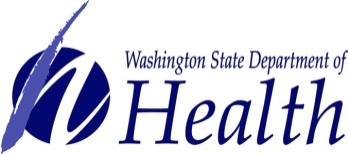 Please fill in either ‘Income Data’ OR ‘Program Data’ to show how your specific audience is eligible for SNAP-Ed. You do not need to do both.Please fill in either ‘Income Data’ OR ‘Program Data’ to show how your specific audience is eligible for SNAP-Ed. You do not need to do both.INCOME DATAPROGRAM DATAMust use the table* at the bottom of the page.      % (show actual percentage) of people in our audience have incomes within the limits for their family size to qualify for SNAP-Ed*. Must be at least 50% of the audience to be eligible for SNAP-Ed. This percentage is based on data from      
(name source of agency data)Month/year of data review       
(must be October 2018 or later)      % (show actual percentage) of people in our audience are in at least one program(s) below. Must be at least 50% of the audience to be eligible for SNAP-Ed. This percentage is based on data from      
(name source of agency data) Month/year of data review:          
(must be October 2018 or later)Check the program(s) that people are in: **children participate &/or parents have children who participatePersons in family/householdIncome $/yearPersons in family/householdIncome $/year1$23,107 5$55,815 2$31,284 6$63,992 3$39,461 7$72,169 4$47,638 8$80,346 